PANDUAN PENELITIAN DOSEN DAN PENGABDIAN MASYARAKATINSTITUT ILMU SOSIAL DAN MANAJEMEN STIAMI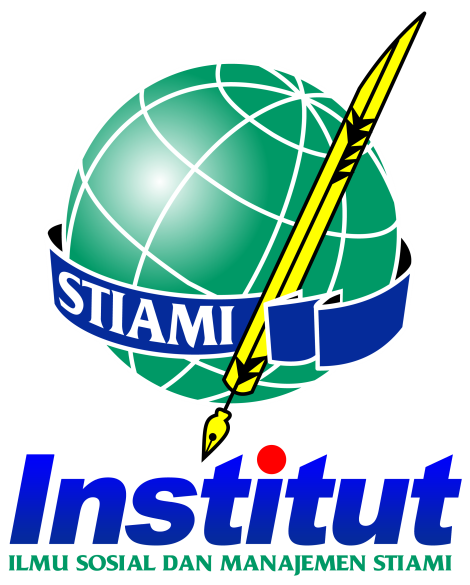 LEMBAGA PENELITIAN DAN PENGABDIAN MASYARAKAT2016TIM PENYUSUNPelindung	:	Rektor Institut Ilmu Sosial dan Manajemen STIAMI		Dr. Ir. Panji Hendrarso, MMPengarah	:	Dewan Pembina Yayasan Ilomata		Prof. Dr. Safri Nurmantu, M.Si			Ketua Yayasan Ilomata		Drs. Djaka Permana, M.Si, Ph.D		Wakil Rektor I Bidang Akademik		Dr. Yulianto, SE, MMDirektur PascasarjanaDr. Taufan Maulamin, SE, Akt, MMDekan Ilmu AdministrasiDr. Bambang Irawan, M.Si, MM Tim Penyusun	:	Kepala LPPM		Dr. Ir. A.H. Rahadian, M.Si		Bidang Penelitian dan Pengabdian Masyarakat		Ir. Asep Candra Hidayat, M.Si			Bidang Kerjasama dan Publikasi Ilmiah		Resista Vikaliana, S.Si, MM		Sekretaris LPPM		Munir Saputra, SHIAlamat  : Lembaga Penelitian dan Pengabdian Masyarakat (LPPM)Jl. Pangkalan Asem No. 55 Jakarta PusatTelpon: (021) 4213380; Faks: (021) 4228870Laman: http://www.stiami.ac.idEmail: lppm@stiami.ac.idKATA PENGANTARPuji syukur kepada Allah SWT yang dengan  rahmat-Nya buku Panduan Penelitian Dosen Institutu Ilmu Sosial dan Manajemen STIAMI (Institut STIAMI) dapat diselesaikan dengan baik. Sejalan  dengan  kebijakan  Direktorat  Jenderal  Pendidikan  Tinggi  (Ditjen  Dikti) tentang Desentralisasi Penelitian di Perguruan Tinggi, maka dipandang perlu untuk menerbitkan Buku Panduan  Pelaksanaan  Program  Penelitian  Dosen.  Buku  panduan  ini  secara  umum  berpedoman 	kepada Panduan  Pelaksanaan Penelitian  di Perguruan  Tinggi   Edisi IX Tahun 2013 yang diterbitkan  oleh Ditlitabmas Dikti  Kemendikbud RI.  Buku  ini menjelaskan   tentang  kebijakan   atau  mekanisme pengelolaan penelitian di Institut STIAMI  yang dananya berasal dari Internal Institut STIAMI dan dari Institusi lain.  Pada  bagian  lain,  buku  panduan  ini memuat penjelasan  rinci dari setiap skim penelitian yang ada di Institut STIAMI, tata cara pengajuan dan seleksi proposal penelitian,  monitoring dan evaluasi pelaksanaan penelitian, pelaporan,  serta luaran hasil penelitian.Buku  Panduan  ini  diharapkan  dapat  menjadi  acuan  bagi  peneliti  di  Institut STIAMI dalam  melaksanakan  penelitiannya  serta  pengelolaan  program-program penelitian yang dikeluarkan Lembaga Penelitian dan Pengabdian kepada Masyarakat (LPPM) Institut STIAMI sehingga dapat memperlancar pertanggungjawaban  administrasi berbagai pihak terkait, tanpa mengurangi kreativitas para pengusul kegiatan penelitianKami  menyampaikan   ucapan   terimakasih   dan  penghargaan   setinggi-tingginya kepada  semua  anggota  tim  penyusun  yang  telah  mulai  menggagas  dan  menyusun  draf sampai terbitnya buku panduan ini.Jakarta, 28 Januari 2016Kepala LPPMDr. Ir. A.H. Rahadian, M.SiDAFTAR ISIHALAMAN SAMPUL .............................................................................................................. i TIM PENYUSUN ...................................................................................................................... ii KATA PENGANTAR............................................................................................................... iii DAFTAR ISI.............................................................................................................................. iv DAFTAR TABEL...................................................................................................................... vi BAB 1 PENDAHULUAN ...................................................... ................................................ 11.1 Aspek Keberadaaan Institut Ilmu Sosial dan Manajemen STIAMI Pengertian Penelitian ............................................................................................................... 11.2 Landasan Tugas Dosen ............................................................................................ 11.3 Landasan Penelitian....................................................................................................  21.4 Tujuan dan Manfaat Penelitian ............................................................................... 11.5 Jenis-jenis Program Penelitian ................................................................................ 11.6 Pelaksanaan dan Pengelolaan Penelitian ................................................................ 21.7 Penilaian Proposal dan Pemantauan Penelitian/ Monitoring dan Evaluasi ............ 21.8 Dokumentasi dan Publikasi Laporan Penelitian ..................................................... 31.9 Hak Atas Karya Intelektual Hasil Penelitian (HKI)................................................ 4BAB 2 PROGRAM PENELITIAN PEMULA......................................................................... 52.1 Pendahuluan.......................................................................................................... 52.2 Tujuan ................................................................................................................... 52.3 Luaran Penelitian .................................................................................................. 52.4 Kriteria dan Pengusulan........................................................................................ 52.5 Sistematika Usulan Penelitian .............................................................................. 62.6 Sumber Dana Penelitian ....................................................................................... 82.7 Seleksi dan Evaluasi Proposal .............................................................................. 82.8 Pelaksanaan dan Pelaporan ................................................................................... 9BAB 3 PROGRAM PENELITIAN PENGEMBANGAN INSTITUSI.................................... 253.1 Pendahuluan.......................................................................................................... 253.2 Tujuan ................................................................................................................... 253.3 Luaran Penelitian .................................................................................................. 263.4 Kriteria dan Pengusulan........................................................................................ 263.5 Sistematika Usulan Penelitian .............................................................................. 273.6 Sumber Dana Penelitian ....................................................................................... 293.7 Seleksi dan Evaluasi Proposal .............................................................................. 293.8 Pelaksanaan dan Pelaporan ................................................................................... 29BAB 4 PROGRAM PENELITIAN UNGGULAN................................................................... 354.1 Pendahuluan.......................................................................................................... 354.2 Tujuan ................................................................................................................... 354.3 Luaran Penelitian .................................................................................................. 354.4 Kriteria dan Pengusulan........................................................................................ 364.5 Sistematika Usulan Penelitian .............................................................................. 364.6 Sumber Dana Penelitian ....................................................................................... 384.7 Seleksi dan Evaluasi Proposal .............................................................................. 384.8 Pelaksanaan dan Pelaporan ................................................................................... 39DAFTAR LAMPIRAN UMUMLampiran 1   : Format Justifikasi AnggaranLampiran 2   : Format Jadwal KegiatanLampiran 3   : Format Susunan Organisasi Tim Peneliti/Pelaksana dan Pembagian TugasLampiran 4   : Format Biodata Ketua/Anggota Tim Peneliti/PelaksanaLampiran 5   : Format Catatan Harian (Logbook) Lampiran 6   : Format Laporan Kemajuan Lampiran 7   : Format Laporan AkhirLampiran 8   : Evaluasi Atas Capaian LuaranDAFTAR TABELTabel 2.1	Format Ringkasan Anggaran Biaya Penelitian Pemula Yang Diajukan.............	8Tabel 3.1	Format Ringkasan Anggaran Biaya Penelitian PENGEMBANGAN Yang Diajukan ..........	18Tabel 4.1	Format Ringkasan Anggaran Biaya Penelitian Institusi Yang Diajukan ...........	28Tabel 5.1	Format Ringkasan Anggaran Biaya Penelitian Unggulan Yang Diajukan.........	38